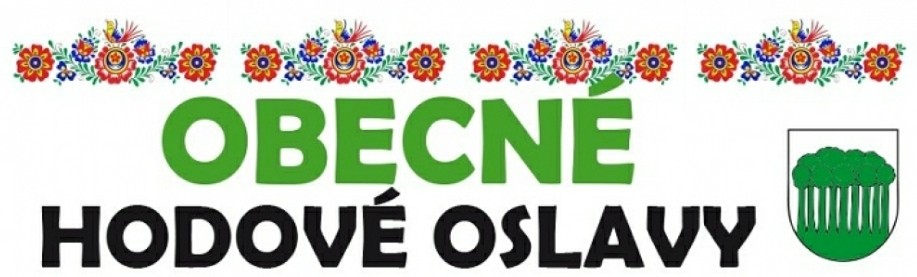 Sobota - 22. 08. 202017:00 hod 		         Odpustová svätá omša – generálny vikár BB                                        diecézy Mons. Branislav Koppal18:00 hod                    Vysvätenie sochy Panny Márie Kráľovnej18:15 hod                    Slávnostný ruženec púťou ku krížu pri škôlkeNedeľa - 23. 08. 202009:45 hod  		Hodová svätá omša – p. kanonik Anton Noga10:45 hod   		Kultúrny program s heligónkamiVystupujú:			Simonka Halvoníková Bardáčová				Rebeca Ďurčová				Filipko Kubaščík				Bibiánka, Natálka a Julka MrmusovéVšetci ste srdečne vítaní, tešíme sa na Vás.Odvoz je v sobotu aj v nedeľu zabezpečený, nemusíte sa ponáhľať na autobus Prosíme o dodržiavanie všetkých hygienických opatrení spojených s COVID-19